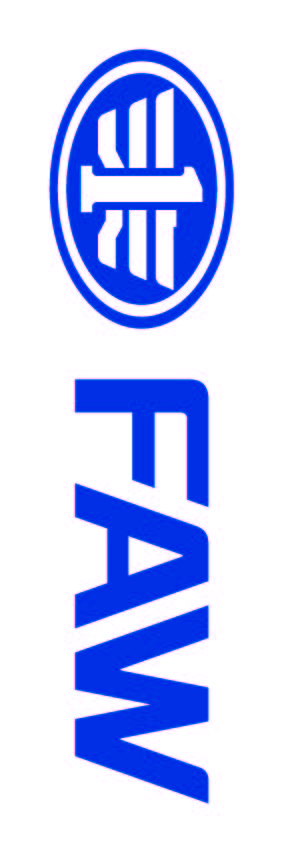 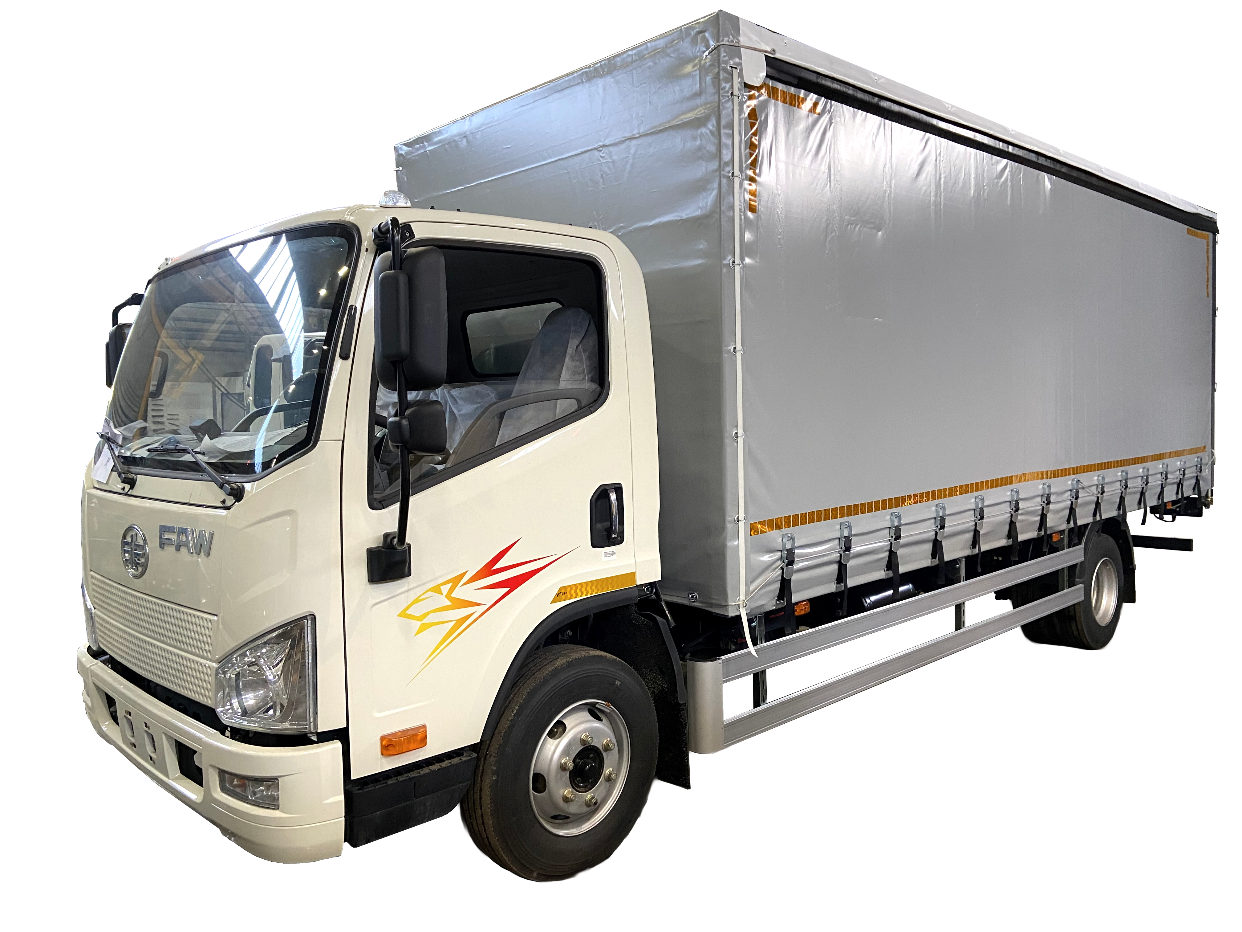 Больше фото по ссылке: https://yadi.sk/d/JBpuMDovlU6jRg?w=1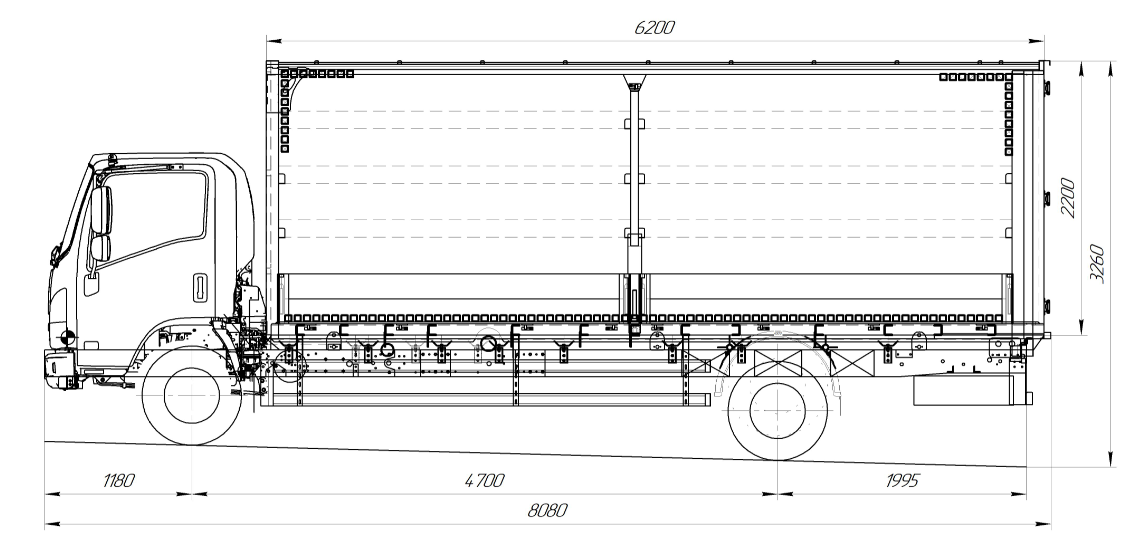 Обращаем Ваше внимание на то, что все материалы данного предложения носят исключительно информационный характер и ни при каких условиях материалы и цены, указанные в нем, не являются публичной офертой, определяемой положениями ст. 437 ГК РФ.С уважением и надеждой на взаимовыгодное сотрудничество.Тентованный бортовой автомобиль со шторным механизмом на шасси FAW Tiger V（4x2）Описание шассиОписание шассиОписание шассиОписание шасси1Грузоподъемность а/мГрузоподъемность а/м2 600 кг2 600 кг2Снаряженная массаСнаряженная масса5 400 кг5 400 кг3Полная массаПолная масса8 000 кг8 000 кг4Нагрузка на переднюю ось (в загр. состоянии)Нагрузка на переднюю ось (в загр. состоянии)2 900 кг2 900 кг5Нагрузка на заднюю тележку (в загр. состоянии)Нагрузка на заднюю тележку (в загр. состоянии)5 100 кг5 100 кг6Габаритные размеры автомобиля (длина/ширина/высота)Габаритные размеры автомобиля (длина/ширина/высота)8 700 х 2 300 х 3 250мм8 700 х 2 300 х 3 250мм7Колесная база Колесная база 4 700 мм4 700 мм8Колея передних колесКолея передних колес1 634 мм1 634 мм9Колея задних колесКолея задних колес1 590 мм1 590 мм10Максимальная скоростьМаксимальная скорость90 (км/ч)90 (км/ч)11ДвигательДвигательWP4.1Q140E50WP4.1Q140E5012Макс. мощность (кВт/л.с.)Макс. мощность (кВт/л.с.)95,5kW / 130 л.с. при 2600 об/мин95,5kW / 130 л.с. при 2600 об/мин13Макс. крутящий моментМакс. крутящий момент450 Нм / 1200-1800 об/мин450 Нм / 1200-1800 об/мин14ОбъемОбъем4.087 л.4.087 л.15Экологический классЭкологический классEURO 5EURO 516ТНВДТНВДBOSCH, CRP40-YBOSCH, CRP40-Y17ФорсункиФорсункиBOSCH, CRI40-YBOSCH, CRI40-Y18ТурбокомпрессорТурбокомпрессорTYEN, GT22TYEN, GT2219СцеплениеСцеплениеYIDONG Ф350YIDONG Ф35020КПП с КОМКПП с КОМWANLIYANGWANLIYANG21Ведущий мостВедущий мост1068 single reductionRatio 4.8751068 single reductionRatio 4.87522ШиныШины825R16825R1623Антиблокировочная тормозная системаАнтиблокировочная тормозная системадада24Пневматическое сиденье водителяПневматическое сиденье водителядада25КондиционерКондиционердада26АвтомагнитолаАвтомагнитоладада27Топливный бакТопливный бак150 литров150 литров28ИнструментыИнструментыдада29Аварийный знакАварийный знакдада30ОгнетушительОгнетушительдада31Держатель запасного колесаДержатель запасного колесадада32Антикоррозийная обработка рамыАнтикоррозийная обработка рамыдада33Противооткатные брусьяПротивооткатные брусьядада34Цвет кабиныЦвет кабиныбелыйбелый35МочевинаМочевина20 л.20 л.Описание тентованного бортаОписание тентованного бортаОписание тентованного бортаОписание тентованного бортаОписание тентованного борта36Габаритные размеры платформы6200*2300*400 (2200) мм6200*2300*400 (2200) мм37Борта анодированный алюминий высотой 400 мм.Борта анодированный алюминий высотой 400 мм.Борта анодированный алюминий высотой 400 мм.Борта анодированный алюминий высотой 400 мм.38Быстросъемные стойки ломающегося типа по 1 шт. на сторону.Быстросъемные стойки ломающегося типа по 1 шт. на сторону.Быстросъемные стойки ломающегося типа по 1 шт. на сторону.Быстросъемные стойки ломающегося типа по 1 шт. на сторону.39Основание платформы изготовлены из открытых профилей сложного сечения, что придает жесткость конструкции и предотвращает от коррозии.Основание платформы изготовлены из открытых профилей сложного сечения, что придает жесткость конструкции и предотвращает от коррозии.Основание платформы изготовлены из открытых профилей сложного сечения, что придает жесткость конструкции и предотвращает от коррозии.Основание платформы изготовлены из открытых профилей сложного сечения, что придает жесткость конструкции и предотвращает от коррозии.40Тент из импортной ткани серого цвета плотностью 650 г/м2.Тент из импортной ткани серого цвета плотностью 650 г/м2.Тент из импортной ткани серого цвета плотностью 650 г/м2.Тент из импортной ткани серого цвета плотностью 650 г/м2.41Механизм раздельного сдвижения тента с алюминиевыми направляющими на роликах: крыша, боковые шторки с двух сторон.Механизм раздельного сдвижения тента с алюминиевыми направляющими на роликах: крыша, боковые шторки с двух сторон.Механизм раздельного сдвижения тента с алюминиевыми направляющими на роликах: крыша, боковые шторки с двух сторон.Механизм раздельного сдвижения тента с алюминиевыми направляющими на роликах: крыша, боковые шторки с двух сторон.42Резиновый пыльник-уплотнитель, изолирует проникновение влаги между шторами и крышейРезиновый пыльник-уплотнитель, изолирует проникновение влаги между шторами и крышейРезиновый пыльник-уплотнитель, изолирует проникновение влаги между шторами и крышейРезиновый пыльник-уплотнитель, изолирует проникновение влаги между шторами и крышей43Крюк-палка для сдвижения крыши с кронштейном на двери.Крюк-палка для сдвижения крыши с кронштейном на двери.Крюк-палка для сдвижения крыши с кронштейном на двери.Крюк-палка для сдвижения крыши с кронштейном на двери.44Усиление тента крыши в углах.Усиление тента крыши в углах.Усиление тента крыши в углах.Усиление тента крыши в углах.45Тент крыши на передней стенке фиксируется поворотными люверсами.Тент крыши на передней стенке фиксируется поворотными люверсами.Тент крыши на передней стенке фиксируется поворотными люверсами.Тент крыши на передней стенке фиксируется поворотными люверсами.46Задние распашные ворота с возможностью фиксации в открытом положении.Задние распашные ворота с возможностью фиксации в открытом положении.Задние распашные ворота с возможностью фиксации в открытом положении.Задние распашные ворота с возможностью фиксации в открытом положении.47Распашные ворота каркасного типа. Наружное покрытие плакированный металл белого цвета, внутреннее покрытие – каркас.Распашные ворота каркасного типа. Наружное покрытие плакированный металл белого цвета, внутреннее покрытие – каркас.Распашные ворота каркасного типа. Наружное покрытие плакированный металл белого цвета, внутреннее покрытие – каркас.Распашные ворота каркасного типа. Наружное покрытие плакированный металл белого цвета, внутреннее покрытие – каркас.48На задних дверях установлена оцинкованная фурнитура.На задних дверях установлена оцинкованная фурнитура.На задних дверях установлена оцинкованная фурнитура.На задних дверях установлена оцинкованная фурнитура.49По четыре оцинкованные петли на каждую дверь.По четыре оцинкованные петли на каждую дверь.По четыре оцинкованные петли на каждую дверь.По четыре оцинкованные петли на каждую дверь.50Пол- влагостойкая противоскользящая фанера 18 мм., 8 такелажных колец, полностью утопленных в окантовочный профиль по периметру (не уменьшают погрузочную ширину платформы).Пол- влагостойкая противоскользящая фанера 18 мм., 8 такелажных колец, полностью утопленных в окантовочный профиль по периметру (не уменьшают погрузочную ширину платформы).Пол- влагостойкая противоскользящая фанера 18 мм., 8 такелажных колец, полностью утопленных в окантовочный профиль по периметру (не уменьшают погрузочную ширину платформы).Пол- влагостойкая противоскользящая фанера 18 мм., 8 такелажных колец, полностью утопленных в окантовочный профиль по периметру (не уменьшают погрузочную ширину платформы).51Натяжители тента в горизонтальном направлении (трещетка) установлена в задней части с двух сторон.Натяжители тента в горизонтальном направлении (трещетка) установлена в задней части с двух сторон.Натяжители тента в горизонтальном направлении (трещетка) установлена в задней части с двух сторон.Натяжители тента в горизонтальном направлении (трещетка) установлена в задней части с двух сторон.52Натяжители тента в вертикальном направлении (натяжной замок со стропом и крюком) шаг 0,4м.Натяжители тента в вертикальном направлении (натяжной замок со стропом и крюком) шаг 0,4м.Натяжители тента в вертикальном направлении (натяжной замок со стропом и крюком) шаг 0,4м.Натяжители тента в вертикальном направлении (натяжной замок со стропом и крюком) шаг 0,4м.53Крепление к раме осуществляется при помощи болтовых соединений, в строгом соответствии с рекомендациями дистрибьютора шасси.Крепление к раме осуществляется при помощи болтовых соединений, в строгом соответствии с рекомендациями дистрибьютора шасси.Крепление к раме осуществляется при помощи болтовых соединений, в строгом соответствии с рекомендациями дистрибьютора шасси.Крепление к раме осуществляется при помощи болтовых соединений, в строгом соответствии с рекомендациями дистрибьютора шасси.54Передние кронштейны оснащены упругими элементами, компенсирующими деформацию рамы автомобиля при движении.Передние кронштейны оснащены упругими элементами, компенсирующими деформацию рамы автомобиля при движении.Передние кронштейны оснащены упругими элементами, компенсирующими деформацию рамы автомобиля при движении.Передние кронштейны оснащены упругими элементами, компенсирующими деформацию рамы автомобиля при движении.55Устройства освещения, световой сигнализации и светоотражающей лентой в соответствии с требованиями по эксплуатации автомобиля.Устройства освещения, световой сигнализации и светоотражающей лентой в соответствии с требованиями по эксплуатации автомобиля.Устройства освещения, световой сигнализации и светоотражающей лентой в соответствии с требованиями по эксплуатации автомобиля.Устройства освещения, световой сигнализации и светоотражающей лентой в соответствии с требованиями по эксплуатации автомобиля.56Задние фонари имеют защитный короб, соединенный с платформой болтовым соединением и сварочным швом.Задние фонари имеют защитный короб, соединенный с платформой болтовым соединением и сварочным швом.Задние фонари имеют защитный короб, соединенный с платформой болтовым соединением и сварочным швом.Задние фонари имеют защитный короб, соединенный с платформой болтовым соединением и сварочным швом.57Дробеструйная обработка элементов надрамника перед покраской.Дробеструйная обработка элементов надрамника перед покраской.Дробеструйная обработка элементов надрамника перед покраской.Дробеструйная обработка элементов надрамника перед покраской.58При изготовлении бортовой платформы используются высокопрочные стали применяемые в автомобилестроении.При изготовлении бортовой платформы используются высокопрочные стали применяемые в автомобилестроении.При изготовлении бортовой платформы используются высокопрочные стали применяемые в автомобилестроении.При изготовлении бортовой платформы используются высокопрочные стали применяемые в автомобилестроении.59Поперечины оригинальной конструкции позволяют снизить погрузочную высоту платформы и распределить нагрузку на все основание, включая надрамник.Поперечины оригинальной конструкции позволяют снизить погрузочную высоту платформы и распределить нагрузку на все основание, включая надрамник.Поперечины оригинальной конструкции позволяют снизить погрузочную высоту платформы и распределить нагрузку на все основание, включая надрамник.Поперечины оригинальной конструкции позволяют снизить погрузочную высоту платформы и распределить нагрузку на все основание, включая надрамник.60Окрашивание металлических частей платформы производится импортными полиуретановыми эмалями.Окрашивание металлических частей платформы производится импортными полиуретановыми эмалями.Окрашивание металлических частей платформы производится импортными полиуретановыми эмалями.Окрашивание металлических частей платформы производится импортными полиуретановыми эмалями.61Оцинкованная выдвижная лестница.Оцинкованная выдвижная лестница.Оцинкованная выдвижная лестница.Оцинкованная выдвижная лестница.62Обрешетка из досок в три ряда.Обрешетка из досок в три ряда.Обрешетка из досок в три ряда.Обрешетка из досок в три ряда.63Откидная поперечина крыши над воротами, позволяет осуществлять загрузку без ограничений.Откидная поперечина крыши над воротами, позволяет осуществлять загрузку без ограничений.Откидная поперечина крыши над воротами, позволяет осуществлять загрузку без ограничений.Откидная поперечина крыши над воротами, позволяет осуществлять загрузку без ограничений.64Алюминиевые боковые ограждения на оцинкованных откидных кронштейнах.Алюминиевые боковые ограждения на оцинкованных откидных кронштейнах.Алюминиевые боковые ограждения на оцинкованных откидных кронштейнах.Алюминиевые боковые ограждения на оцинкованных откидных кронштейнах.65Пластиковые подкрылки с брызговиками.Пластиковые подкрылки с брызговиками.Пластиковые подкрылки с брызговиками.Пластиковые подкрылки с брызговиками.66Задний противооткатный брус.Задний противооткатный брус.Задний противооткатный брус.Задний противооткатный брус.